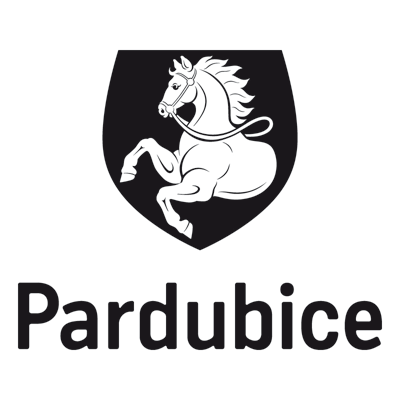 c Kancelář tajemníka     Č. jednací:       	MmP   5887/2021
Č. spisu:    	SZ_MMP   5880/2021	
Počet listů:	8	
Počet příloh:	7	Vyřizuje:	Hana Malátová
Telefon:	466 859 142, 730 167 662
E-mail:	hana.malatova@mmp.czDatum:	18.1.2021Výzva k podání nabídkyveřejné zakázky malého rozsahu s názvem„Dodávka kancelářského nábytku pro Magistrát města Pardubic“Zadavatel:
Statutární město Pardubice
Pernštýnské náměstí 1, 530 21 Pardubice
IČ: 00274046, DIČ: CZ00274046Předmět zakázkyJedná se o veřejnou zakázku malého rozsahu na služby, kterou dle zákona č. 134/2016 Sb., o zadávání veřejných zakázek, platném znění, není zadavatel povinen zadávat podle tohoto zákona.Předmětem plnění veřejné zakázky je dodávka kancelářského nábytku pro pracoviště Magistrátu města Pardubic na základě rámcové smlouvy uzavřené s jedním dodavatelem na dobu určitou, a to na 4 roky od nabytí účinnosti smlouvy. Hodnota plnění na základě rámcové smlouvy je stanovena na částku ve výši max. 2 mil. Kč bez DPH za celou dobu trvání rámcové smlouvy.Plnění bude realizováno na základě aktuálních požadavků zadavatele prostřednictvím dílčích objednávek dle podmínek uvedených v rámcové smlouvě – viz příloha č. 4.Dodavatel předloží zadavateli v rámci nabídky oceněné položky obsažené v nabídkovém listu hlavních prvků (viz příloha č. 2) a v nabídkovém listu prvků (viz příloha č. 3). Oba tyto ceníky budou součástí rámcové smlouvy a jednotkové ceny zboží v nich uvedené budou závazné po celou dobu plnění dle rámcové smlouvy.Technicko-kvalitativní požadavky na základní druhy kancelářského nábytku jsou zadavatelem stanoveny v příloze č. 1 Technická specifikace.V příloze č. 3 Nabídkový list prvků je uvedeno předpokládané množství kusů nábytku, který zadavatel odebere, přičemž není povinností toto uvedené množství jednotlivých kusů nábytku v průběhu platnosti rámcové smlouvy odebrat.Zadavatel v době trvání rámcové smlouvy učiní na základě uzavřené rámcové smlouvy dílčí objednávky zboží z oceněného nabídkového listu hlavních prvků či nabídkového listu prvků za ceny v něm uvedené.Dodavatel bude povinen objednávku písemně akceptovat, čímž bude uzavřena dílčí objednávka, a následně poskytne zadavateli sjednané plnění ve lhůtě a za podmínek stanovených v rámcové smlouvě, viz příloha č. 4 této výzvy k podání nabídky.Zadavatel si po dobu trvání rámcové smlouvy dále vyhrazuje případné zadání dalších dodávek – atypického nábytku, kterým se rozumí drobné druhy kancelářského nábytku v atypických rozměrech, polic, doplňkových polic do skříní, stolních nástaveb apod. Tyto dodávky budou realizovány za podmínek stanovených v rámcové smlouvě, viz příloha č. 4 této výzvy k podání nabídky.Zadavatel požaduje dodání nábytku kompletovaného, lepeného a smontovaného v prostorách dodavatele. Výjimku tvoří stoly, které lze kompletovat v prostorách pro umístění nábytku. Součástí plnění bude sestavení nábytku, doprava na místo určení, záruční servis a případně další služby a práce spojené s instalací interiérových prvků. Zadavatel požaduje v rámci dodávky nábytku i zajištění veškerých potřebných činností spojených se stěhováním dodávaného nábytku na místo instalace. Instalace nábytku v jednotlivých místnostech bude probíhat za plného provozu objektů a nesmí narušit nebo omezit provoz Magistrátu města Pardubic.Obchodní a další podmínky:Obchodní a další podmínky jsou zahrnuty v návrhu rámcové smlouvy, který je nedílnou součástí výzvy k podání nabídky – viz příloha č. 4.Doba plněníRámcová smlouva bude uzavřena na dobu určitou 4 roky, a to od prvního dne měsíce následujícího po nabytí účinnosti smlouvy, kdy maximální výše plnění činí max. 2 mil. Kč bez DPH.Dodavatel musí být schopen jednotlivou objednávku na základě této smlouvy splnit do čtyř (4) kalendářních týdnů ode dne kdy došlo k potvrzení objednávky zadavatele dodavatelem (nebo do jiné předem dohodnuté lhůty stanovené v objednávce).Požadované práce budou prováděny v průběhu pracovních dnů týdne.III. Místo plněníMístem plnění předmětu veřejné zakázky je Magistrát města Pardubic, Pernštýnské nám. č. p. 1, 530 21 Pardubice, včetně všech detašovaných pracovišť: Pernštýnské nám. č. p. 1, č.p. 3, č.p. 4 a 117, Štrossova č. p. 44, 17. listopadu č. p. 303, Gorkého č. p. 489, U Divadla č. p. 828, nám. Republiky č. p.1 a č.p. 12, Klášterní č. p. 54, Černá za Bory č. p. 381.IV. Nabídková cenaNabídkovou cenou bude celková cena za dodání požadovaných prvků uvedených v příloze č. 2 Nabídkový list hlavních prvků a v příloze č. 3 Nabídkový list prvků.Nabídkový list hlavních prvků a nabídkový list prvků bude ve všech svých částech vyplněn a podepsán oprávněnou osobou. Pokud nebude splněn tento požadavek, bude nabídka vyřazena z hodnocení.Nabídková cena bude uchazečem stanovena jako pevná a maximální za poskytované dodávky a musí obsahovat veškeré náklady uchazeče na realizaci předmětu veřejné zakázky. Uchazeč uvede nabídkovou cenu v korunách českých.Nabídková cena bude označena jako nejvýše přípustná a bude zpracována do tabulky jako cena bez DPH, sazba DPH a cena včetně DPH. Zadavatel je plátce DPH.Nabídková cena může být měněna pouze v souvislosti se změnou daňových předpisů majících prokazatelný vliv na cenu předmětu plnění. Z jakýchkoli jiných důvodů nesmí být nabídková cena po dobu trvání smlouvy měněna.Smluvní strany se dohodly na tom, že na základě návrhu dodavatele bude výše cen vymezených v příloze č.1 v každém roce platnosti smlouvy upravena dodatkem smlouvy o průměrnou roční míru inflace předcházejícího roku, kterou oficiálně vyhlásí a zveřejní Český statistický úřad. Takto upravené ceny budou platné vždy od 1.3. každého roku, ve kterém k navýšení došlo.V. Požadavky na kvalifikaci dodavateleDodavatel musí prokázat splnění požadavků uvedených v příloze č. 6 výzvy k podání nabídek, a to předložením podepsaného čestného prohlášení.Dodavatel musí prokázat oprávnění k podnikání v rozsahu odpovídajícímu předmětu veřejné zakázky, včetně předložení výpisu z obchodního rejstříku, je-li v něm zapsán. Dodavatel předloží rovněž doklad o pojištění odpovědnosti za způsobené škody (min. výše pojistného plnění 1 000 000 Kč). Požadované dokumenty mohou být doloženy v prosté kopii.Dodavatel prokáže splnění technických kvalifikačních předpokladů předložením min. 3 referenčních dodávek realizovaných dodavatelem v posledních třech letech, a to obdobného charakteru a rozsahu jako je předmět této veřejné zakázky (tj. dodávka kancelářského nábytku) ve finančním objemu min. 300 tis. Kč bez DPH/ rok – pro jednoho objednatele.Seznam bude mít formu čestného prohlášení podepsaného osobou oprávněnou jednat jménem či za uchazeče, které bude obsahovat u každé referenční dodávky: název objednatele, IČ objednatele, rozsah předmětu plnění, dobu plnění a dále telefonní kontakt na oprávněnou osobu objednatele.VI. Požadavky na zpracování nabídkyListiny prokazující splnění předpokladů dodavatele k plnění veřejné zakázky předloží dodavatel spolu s jejich seznamem a nabídkou svázané v brožuře v tomto pořadí: Identifikační údaje uchazeče – krycí list nabídky (příloha č. 5), obchodní jméno, sídlo/místo podnikání, IČ, bankovní spojení, telefonické, e-mailové spojení ke komunikaci v tomto řízení, kontaktní osoba uchazeče.Seznam všech dodavatelem předkládaných listin, které tvoří obsah brožury.Čestné prohlášení dle přílohy č. 6 výzvy k podání nabídek podepsané osobou oprávněnou jednat jménem či za dodavatele.Oprávnění k podnikání.Výpis z obchodního rejstříku, je-li v něm dodavatel zapsán.Doklad o pojištění odpovědnosti za způsobené škody (min. výše pojistného plnění 1 000 000 Kč).Seznam tří referenčních zakázek dle čl. V. výzvy k podání nabídky.Nabídková cena v členění dle čl. IV. výzvy k podání nabídky, zpracovaná v nabídkovém listu hlavních prvků a v nabídkovém listu prvků (přílohy č. 2 a č. 3) a podepsaná oprávněnou osobou. Návrh smlouvy s vyznačením změn, který je přílohou této výzvy (příloha č. 4), podepsaný oprávněnou osobou.Doklad prokazující shodu požadovaného výrobku vydaný příslušným orgánem – prohlášení nebo doklad o shodě výrobků s všeobecnými předpisy, zejména pak s ustanoveními norem ČSN EN 1335, ČSN EN 527, ČSN EN 14073-2 v souladu s předmětem plnění této veřejné zakázky (v neověřené kopii). Dodavatel splní technický kvalifikační předpoklad předložením dokladu o shodě výrobků, nebo předložením čestného prohlášení, ze kterého bude vyplývat, že výrobky jím dodávané splňují požadavky výše jmenovaných norem. Čestné prohlášení bude podepsáno osobou oprávněnou jednat jménem či za uchazeče. 11. Uchazeč dodá zadavateli vzorek melaninové fólie, která je požadována v technické specifikaci.12. Uchazeč dodá vzorník potahových látek s technickými parametry. 13.   Případné další listiny předkládané dodavatelem.VII. Lhůta a místo pro podání nabídekDodavatel předloží zadavateli svoji nabídku v tištěné podobě včetně požadovaných dokladů, příp. prohlášení prokazujících splnění zadavatelem stanovených kritérií, nejpozději dodne 2.2.2021 , 9:00 hod.Nabídka včetně požadovaných dokladů, příp. prohlášení, musí být do uvedené doby doručeny Magistrátu města Pardubic, Pernštýnské náměstí 1, 530 21 Pardubice, na podatelnu v budově magistrátu Pernštýnské náměstí 1, Pardubice; případně zaslána poštou na adresu zadavatele tak, aby byla zadavateli doručena nejpozději do výše uvedeného data a hodiny, a to v řádně uzavřené obálce označené názvem zakázky „Dodávka kancelářského nábytku pro Magistrát města Pardubic“ s uvedením výzvy „Neotvírat“, k rukám p. Malátové. Na obálce musí být dále uvedena adresa, na niž je případně možné zaslat oznámení o tom, že nabídka byla podána po uplynutí lhůty pro podání nabídek.Vzorek fólie a vzorník potahových látek doručí dodavatel zároveň s nabídkou.VIII. Hodnocení nabídekHodnocení nabídek provede hodnotící komise podle základního hodnotícího kritéria, kterým je ekonomická výhodnost nabídky. Hodnocení nabídek bude probíhat dvoukolově.POPIS ZPŮSOBU 1. KOLA HODNOCENÍV 1. kole hodnocení budou zadavatelem hodnoceny nabídky podle výše nabídkové ceny Kč bez DPH.Pro zpracování nabídkových cen uchazeč použije přílohu č. 2,, Nabídkový list hlavních prvků“ a přílohu č. 3 ,, Nabídkový list prvků“.Uchazeč je povinen ocenit všechny uvedené položky ve výše uvedených Nabídkových listech prvků.Dílčí hodnotící kritéria a jejich váhy:celková nabídková cena dle nabídkového listu prvků	70 %celková nabídková cena dle nabídkového listu hlavních prvků	30 %Jednotlivým dílčím kritériím jsou zadavatelem stanoveny váhy v procentech podle jejich důležitosti tak, že jejich součet je celkem 100 %.Pro každé uvedené dílčí kritérium, pro které má nejvýhodnější nabídka nejnižší hodnotu, získá hodnocená nabídka bodovou hodnotu, která vznikne 100násobkem poměru hodnoty nejvýhodnější nabídky a hodnocené nabídky, a to celé se pak vynásobí vahou daného dílčího kritéria.Hodnocení provede hodnotící komise tak, že jednotlivé bodové hodnoty podle dílčích kritérií sečte a na základě výsledných hodnot u jednotlivých nabídek stanoví pořadí úspěšnosti jednotlivých nabídek tak, že jako nejúspěšnější je stanovena nabídka, která dosáhla nejvyšší bodové hodnoty.Dodavatelé, kteří se v 1. kole hodnocení umístí na prvních 3 místech, budou zadavatelem písemně vyzváni, aby zadavateli do 5 kalendářních týdnů od doručení výzvy dodali vzorek kancelářského kontejneru (1 ks), vzorek kancelářské židle (1 ks), vzorek jednací židle s područkami a pojezdovými kolečky (1 ks) a stůl pracovní 750 × 1800 × 800 (1ks). Vzorkem se rozumí kompletní výrobek v souladu s kvalitativními a technickými požadavky zadavatele, uvedenými v zadávacích podmínkách této výzvy veřejné zakázky malého rozsahu – viz příloha č. 1 Technická specifikace. Dodavatel nebude účtovat zadavateli náklady spojené s předložením vzorků.  Zadavatel si ponechá vzorky vítězného uchazeče pro účely porovnání kvality dodaného nábytku v rámci smlouvy. Po uzavření smluvního vztahu budou vzorky odkoupeny dle cen v nabídkovém listu hlavních prvků.POPIS ZPŮSOBU 2. KOLA HODNOCENÍ:V 2. kole hodnocení budou zadavatelem hodnoceny nabídky podle těchto kritérií:Dílčí hodnotící kritéria a jejich váhy: celková nabídková cena z nabídkového listu prvků	40 %celková nabídková cena z nabídkového listu hlavních prvků	20 %užitné vlastnosti nábytku	40 %Jednotlivým dílčím kritériím jsou zadavatelem stanoveny váhy v procentech podle jejich důležitosti tak, že jejich součet je celkem 100 %.Pro číselně vyjádřitelná kritéria, pro která má nejvýhodnější nabídka nejnižší hodnotu kritéria (1. celková cena z nabídkového listu, 2. celková cena z nabídkového listu hlavních prvků), získá hodnocená nabídka bodovou hodnotu, která vznikne násobkem 100 a poměru hodnoty nejvhodnější nabídky k hodnocené nabídce. Pro kritérium, které nelze vyjádřit číselně (3. užitné vlastnosti nábytku), bude průběh hodnocení následující: hodnotící komise udělí každému dodanému vzorku známku v rozmezí 1–5 (1 nejlepší, 5 nejhorší) ve všech níže uvedených parametrech. Hodnotící komise pro každou nabídku provede pro každý ze tří dodaných vzorků nábytku součet známek a následně vypočte z těchto tří hodnot průměr. Pro toto kritérium, pro které má nejvýhodnější nabídka nejnižší hodnotu, získá hodnocená nabídka bodovou hodnotu, která vznikne 100násobkem poměru hodnoty nejvýhodnější nabídky a hodnocené nabídky. Hodnocení provede hodnotící komise tak, že jednotlivá bodová ohodnocení nabídek dle dílčích kritérií vynásobí příslušnou vahou daného kritéria a následně je sečte. Na základě výsledných hodnot u jednotlivých nabídek stanoví pořadí úspěšnosti jednotlivých nabídek tak, že jako nejúspěšnější je stanovena nabídka, která dosáhla nejvyšší bodové hodnoty.Parametry hodnocení v rámci dílčího kritéria – užitné vlastnosti nábytku:Ergonomické vlastnosti výrobku:Za vady se považují nedostatky v provedení výrobku, umožňující vznik poranění při běžném užívání výrobku. Jedná se zejména o ostré hrany, vypadané části, ostré části kování a plastových prvků, drážky vrutů, a matic bez krytek, otvory nad 4 mm bez krytek, drážky až k hraně, oštípané hrany, vytrhaná a vyštípaná vlákna, nezapravené hrany DTD, kontakt plechů a ploch s mezerou, vyčnívající sponky a jiné spojovací elementy.Viditelné kování musí být v takovém stavu a provedení, aby vylučovalo vznik úrazu (zlomeniny, tržné rány, uskřípnutí prstu…), u čalouněného nábytku se za vadu považuje zejména vyčnívající kování pro polohování nábytku.Kvalita řemeslného provedení:Nepovolují se ostré hrany, oštípané hrany, vytrhaná vlákna, stopy po mechanickém poškození, neobrobená místa, stopy po broušení, probroušená místa, zbytky a přetoky lepidla, prosáklé lepidlo, netěsné spoje, trhliny, uvolnění krytiny od podkladu, přeložení ve spáře, nepolepená místa, otevřené konstrukční spoje, skvrny po lepidle, otlaky od lisovacích plechů, vady potisku fólií, stopy po lepící pásce (vlákna, stopy tavného lepidla a jiné znaky technologických procesů).Stabilita:konstrukční tuhost a pevnost,dostatečná aretace zásuvek při zatížení,Kolečka budou s odporem proti ujetí.Vzhled:začištění spodních částí výrobku,nedovolené jsou ostré a vyčnívající hrany a součásti výrobku.Konstrukční řešení:Kontejner bude stabilní proti převracení po vytažení horní zásuvky. U výsuvných mechanismů úložných kontejnerů musí být provedena aretace.Materiálové řešení:Nepovolují se vytrhaná a vyštípaná dřevní vlákna a poškození. Na povrchu nesmí být patrné trhliny, na čelní straně se nepovolují vysprávky tmelením, jsou povoleny u vnitřních ploch, nepůsobí-li rušivě. Na viditelných a vnitřních plochách se nepovoluje aplikace konstrukčních desek bez nábytkové krytiny.Funkčnost vzorku:Nábytek nesmí při své funkci hlučet, vrzat a vydávat nepřirozené zvuky při užívání.Zásuvky se musí zasouvat po lehkém tlaku na roh čela zásuvky.Čalouněné výrobky:nehlučnost výrobku při užívání (kovové pružící prvky, úchyty apod.), výrobek bez zápachu (lepidla, tvarovací, kypřící a potahové materiály).IX. Obchodní a platební podmínkyPředmět veřejné zakázky bude realizován na základě smlouvy podle občanského zákoníku, uzavřené mezi zadavatelem jako objednatelem a vybraným uchazečem jako poskytovatelem, jejíž návrh je přílohou této výzvy.Zadavatel není v rámci předmětné veřejné zakázky plátcem DPH.X. Zrušení výběrového řízeníZadavatel je oprávněn zrušit toto zadávací řízení do doby uzavření smlouvy.XI. Kontaktní osobyBližší informace k této veřejné zakázce poskytne Hana Malátová, odd. hospodářské správy MmP – úsek provozní, tel. 466 859 142, mob. 730 167 662, e-mail: hana.malatova@mmp.cz.XII. Dodatečné informace k zadávacím podmínkám:Dodavatel je oprávněn po zadavateli požadovat písemně dodatečné informace k zadávacím podmínkám. Písemná žádost musí být zaslána a doručena kontaktní osobě prostřednictvím elektronické pošty, případně poštou, a to nejpozději 25.1.2021 do 9:00 hod. Případné dodatečné informace včetně dotazů a odpovědí budou uveřejněny na webových stránkách zadavatele stejným způsobem jako oznámení o zahájení výběrového řízení, obeslaní uchazeči budou informování e-mailem (na adresu, kterou mají jako kontaktní uvedenu na svých webových stránkách).XIII. Jiné informace důležité pro podání nabídekVeškeré písemnosti předkládané v nabídce budou v českém jazyce. Cizojazyčné dokumenty předkládané v nabídce musí obsahovat úředně ověřený překlad do českého jazyka. Povinnost připojit k dokladům úředně ověřený překlad do českého jazyka se nevztahuje na doklady ve slovenském jazyce.Veškerá komunikace v tomto výběrovém řízení bude probíhat prostřednictvím elektronické pošty na straně zadavatele prostřednictvím kontaktní osoby (viz výše), u uchazečů bude použita e-mailová adresa uveřejněná na jeho www stránkách. Nabídka bude podána v tištěné papírové podobě.Dodavatelé nemohou navrhnout varianty nabídky.Zadavatel si vyhrazuje možnost změny, popř. upravení podmínek ve výzvě nebo v zadávací dokumentaci. O případných změnách, popř. úpravách, budou neprodleně informováni všichni uchazeči formou e-mailu. V případě, že budou výzva a zadávací dokumentace zveřejněny na internetových stránkách zadavatele, budou změny, popř. úpravy zveřejněny stejným způsobem. Dodavatel je vázán svou nabídkou po dobu tří měsíců ode dne podání nabídky.Zadavatel si vyhrazuje právo před rozhodnutím o vítězné nabídce ověřit informace uváděné dodavatelem v nabídce.Zadavatel si vyhrazuje právo nevybrat žádnou z předložených nabídek, pokud by nedošlo k dohodě na všech podmínkách.S pozdravemMgr. Jiří Turek
vedoucí odboru Kancelář tajemníkaPřílohy:č. 1	– Technická specifikace
č. 2	– Nabídkový list hlavních prvků
č. 3	– Nabídkový list prvků
č. 4	– Návrh rámcové smlouvy
č. 5	– Krycí list nabídky
č. 6	– Čestné prohlášeníč.7 – Schematický nákres skříní